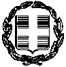 ΕΛΛΗΝΙΚΗ  ΔΗΜΟΚΡΑΤΙΑ                                                                             ΑΘΗΝΑ:  14-06-2023ΥΠΟΥΡΓΕΙΟ ΥΓΕΙΑΣ 1Η  ΥΠΕ ΑΤΤΙΚΗΣ                                                                                              Αρ.πρωτ:  183                                                                  Δ.Ι.Ε.Κ.  Γ.Ν.Π. ΑΘΗΝΩΝ «Η ΑΓΙΑ ΣΟΦΙΑ»Βοηθός ΝοσηλευτικήςΓενικής ΝοσηλείαςΠΛΗΡΟΦΟΡΙΕΣ: Γ.ΝΟΔΑΡΑΣΤΗΛ: 2132013664e-mail  :  epas@paidon-agiasofia.grΑΝΑΚΟΙΝΩΣΗ ΕΓΓΡΑΦΩΝ ΣΤΟ Δ.ΙΕΚ Γ.Ν.Π. ΑΘΗΝΩΝ « Η Αγία Σοφία»ΧΕΙΜΕΡΙΝΟ  ΕΞΑΜΗΝΟ 2023 Β΄ ΕΚΠΑΙΔΕΥΤΙΚΟ  ΕΤΟΣ 2023-24Το Δημόσιο Ινστιτούτο Επαγγελματικής Κατάρτισης (Δ.ΙΕΚ) του, Γ.Ν.ΠΑΙΔΩΝ ΑΘΗΝΩΝ  « Η Αγία Σοφία»  ανακοινώνει  για το εκπαιδευτικό έτος 2023-2024 , χειμερινό εξάμηνο κατάρτισης 2023 Β΄ την έναρξη των εγγραφών για: 1.	Την επιλογή-εγγραφή υποψηφίων για το Α΄ ΕΞΑΜΗΝΟ φοίτησης,  2.	Την εγγραφή καταρτιζόμενων απόφοιτων ΕΠΑΛ, ΤΕΕ Β΄ κύκλου, ΤΕΛ και ΕΠΛ στο  Γ΄ ΕΞΑΜΗΝΟ φοίτησης,  3.	Ττην κατάταξη αποφοίτων των ΙΕΚ και του Μεταλυκειακού Έτους – Τάξη Μαθητείας στο Γ΄ Εξάμηνο  φοίτησης και στην κατάταξη αποφοίτων συναφών ειδικοτήτων των ΙΕΚ και του Μεταλυκειακού Έτους – Τάξη Μαθητείας στο Α΄  Εξάμηνο φοίτησης με απαλλαγή από τα μαθήματα που έχουν ήδη διδαχθεί, Σύμφωνα με : 1.	Το  Ν.4763/ΦΕΚ254/Τ.Α΄/21-12-2020 όπου σύμφωνα με το άρθρο 25 παρ.1, στα Ι.Ε.Κ. εγγράφονται οι απόφοιτοι της μη υποχρεωτικής δευτεροβάθμιας εκπαίδευσης, δηλαδή των ΓΕ.Λ και ΕΠΑ.Λ., καθώς και οι κάτοχοι ισότιμων τίτλων. 2.	Το ΦΕΚ 3027/Τ.Β/8-5-2023 όπου δημοσιεύθηκε η υπ‘ αριθμ. Γ6α/Γ.Π.21609 απόφαση της Αναπληρώτριας Υπουργού Υγείας για τη λειτουργία Δημόσιων Ινστιτούτων Επαγγελματικής Κατάρτισης αρμοδιότητας Υπουργείου Υγείας εκπαιδευτικής περιόδου 2023-2024 εγκρίθηκε για το Γ.Ν.Π. ΑΘΗΝΩΝ « Η Αγία Σοφία» η λειτουργία της ειδικότητας Βοηθός Νοσηλευτικής Γενικής Νοσηλείας για το Α’ & Γ΄ εξάμηνο.  3.		Την  Κ.Υ.Α. υπ’ αριθ.Γ6α/Γ.Π./ΦΕΚ 4445/Τ.Β./22-8-22, Κανονισμός λειτουργίας ΔΙΕΚ αρμοδιότητας Υπουργείου Υγείας και ΙΕΚ ΕΚΑΒ.  στο ΚΕΦΑΛΑΙΟ Β  άρθρο  6. παρ.5  προβλέπονται  τα κριτήρια μοριοδότησης των υποψηφίων και τα δικαιολογητικά εγγραφής & το άρθρο 8 παράγραφος 1. όπου καθορίζεται ο μέγιστος αριθμός καταρτιζόμενων ανά τμήμα σε τριάντα (30), δύναται όμως να προσαυξάνεται κατά 10% με σκοπό τη σωστή κατανομή των καταρτιζόμενων. 4. Την αριθμ. Κ5/59260/30-05-2023/Β΄/3589  ειδικότητες παράλληλου μηχανογραφικού για τους τελειόφοιτους και υποψήφιους που συμμετέχουν στις Πανελλαδικές εξετάσεις   όπως καθορίζονται σύμφωνα με πίνακα,  αναφορικά με τον αριθμό των εισακτέων και την  ειδικότητα που θα λειτουργήσει, το Δημόσιο Ινστιτούτο Επαγγελματικής Κατάρτισης αρμοδιότητας Υπουργείου Υγείας για το εκπαιδευτικό έτος 2023-2024  στο Γ.Ν.Παίδων Αθηνών « Η Αγία Σοφία» με την ειδικότητα:  Βοηθός Νοσηλευτικής Γενικής Νοσηλείας (25 θέσεις).Οι αιτήσεις των υποψήφιων καταρτιζόμενων για εγγραφές στο Α΄ εξάμηνο σπουδών στο Δ.ΙΕΚ  Γ.Ν.Παίδων Αθηνών « Η Αγία Σοφία» για την  Ειδικότητα «Βοηθός Νοσηλευτικής Γενικής Νοσηλείας»,  θα υποβάλλονται από την 1η έως την 15η Σεπτεμβρίου του τρέχοντος έτους. Οι επιτυχόντες από παράλληλο μηχανογραφικό θα πρέπει να υποβάλλουν αίτηση αποδοχής της θέσης τους την ίδια περίοδο με φυσική παρουσία στο Δ.ΙΕΚ ΔΙΚΑΙΟΛΟΓΗΤΙΚΑ ΕΓΓΡΑΦΗΣ ΓΙΑ  ΕΠΙΤΥΧΟΝΤΩΝ ΠΑΡΑΛΛΗΛΟΥ ΜΗΧΑΝΟΓΡΑΦΙΚΟΥ(πρωτότυπα και φωτοτυπίες αυτών )1.	Αίτηση (χορηγείται από το Δ.Ι.Ε.Κ.) 2.	Ο προβλεπόμενος πρωτότυπος τίτλος σπουδών Απολυτήριο 3.	Δελτίο  Αστυνομικής Ταυτότητας. 4.	Πιστοποιητικό Οικογενειακής Κατάστασης5.         Βεβαίωση απόδοσης ΑΜΚΑ & ΑΦΜΕπίσης  οι απόφοιτοι ΕΠΑ.Λ., καθώς και οι κάτοχοι ισότιμων τίτλων, δύνανται να εγγράφονται στο Γ΄ εξάμηνο σπουδών υποβάλλοντας σχετική αίτηση στο Δ.Ι.Ε.Κ..  Οι κάτοχοι Β.Ε.Κ των Ι.Ε.Κ. και του Μεταλυκειακού  Έτους - Τάξη Μαθητείας δύνανται να κατατάσσονται σε συναφείς ειδικότητες των Δ.Ι.Ε.Κ., με απαλλαγή από τα μαθήματα τα οποία έχουν ήδη διδαχθεί ή κατατάσσονται σε εξάμηνο πέραν του Α΄ και σε συναφείς ειδικότητες, υποβάλλοντας σχετική αίτηση από την 1η έως την 15η Σεπτεμβρίου. Καταρτιζόμενοι ειδικοτήτων που έχουν καταργηθεί δύνανται να κατατάσσονται για συνέχιση της φοίτησης  σε συναφείς  νέες ειδικότητες, υποβάλλοντας στο Ι.Ε.Κ. που ενδιαφέρονται να φοιτήσουν αίτηση κατάταξης από την 1η έως την 15η Σεπτεμβρίου.  Καταρτιζόμενος που επιθυμεί μετεγγραφή σε άλλο Δ.Ι.Ε.Κ. ίδιας ειδικότητας δύνανται να την πραγματοποιήσει με υποβολή αίτησης στο Δ.Ι.Ε.Κ. που επιθυμεί να φοιτήσει από την 1η έως και την 10η Ιουλίου. Την ίδια χρονική περίοδο δύνανται να υποβληθούν αιτήσεις για αλλαγή ειδικότητας καταρτιζόμενων που φοιτούν στο Β΄ ή στο Γ΄ εξάμηνο σπουδών σε άλλη συναφή ειδικότητα, εφόσον οι δύο ειδικότητες είχαν κοινό πρόγραμμα στα προηγούμενα εξάμηνα, όπως προκύπτει από τους Οδηγούς Κατάρτισης. Με βάση τα ανωτέρω το Δ.ΙΕΚ Γ.Ν.Π. ΑΘΗΝΩΝ « Η Αγία Σοφία»  : κ α λ ε ί Τους ενδιαφερόμενους να καταθέσουν, στη Γραμματεία του Δ.Ι.Ε.Κ από 1/9/2023 μέχρι 15/9/2023 και ώρες 08:00πμ έως 14:00μμ, τα παρακάτω δικαιολογητικά : ΑΠΟΦΟΙΤΟΙ ΓΕΛ ΕΠΑΛ ΚΑΙ ΚΑΤΟΧΟΙ ΙΣΟΤΙΜΩΝ ΤΙΤΛΩΝ ΕΓΓΡΑΦΟΝΤΑΙ ΣΤΟ Α΄ ΕΞΑΜΗΝΟ ΔΙΚΑΙΟΛΟΓΗΤΙΚΑ ΕΓΓΡΑΦΗΣ ΓΙΑ  ΤΟ Α΄ ΕΞΑΜΗΝΟ : 1.	Αίτηση (χορηγείται από το Δ.Ι.Ε.Κ.) 2.	Ο προβλεπόμενος πρωτότυπος τίτλος σπουδών Απολυτήριο (όχι πτυχίο) ΕΠΑΛ, ΓΕΛ, εξατάξιου γυμνασίου, ΤΕΛ και ΤΕΕ Β Κύκλου(θα βγει φωτοτυπία στο ΔΙΕΚ και θα επιστραφεί) 3.	Δελτίο  Αστυνομικής Ταυτότητας. 4.	Πιστοποιητικό Οικογενειακής Κατάστασης :α) προκειμένου για πολύτεκνο γονέα ή τέκνο όπως αυτό αποδεικνύεται από πιστοποιητικό του Δήμου ή επίσημο έγγραφο της ΑΣΠΕ β) Τέκνο πολύτεκνης η τρίτεκνης  οικογένειας όπως αυτό αποδεικνύεται από το πιστοποιητικό του Δήμου γ) Τέκνο μονογονεϊκής οικογένειας όπως προκύπτει από επίσημα έγγραφα με τους περιορισμούς που τίθενται από την ισχύουσα νομοθεσία. 5.	Βεβαίωση απόδοσης ΑΜΚΑ. 6.	Σε περίπτωση αλλοδαπών χωρών εκτός Ευρωπαϊκής ένωσης, εντός Ευρωπαϊκής ένωσης και ομογενών  αντί αστυνομικής ταυτότητας χρειάζεται  Διαβατήριο ή ειδικό δελτίο ταυτότητας ομογενούς & άδεια διαμονής ενιαίου τύπου. Σε περίπτωση που ο βαθμός του τίτλου σπουδών έχει εκφραστεί  σε διαφορετική από την εικοσάβαθμη κλίμακα, γίνεται αναγωγή στην εικοσάβαθμη κλίμακα από τις κατά τόπους Διευθύνσεις Δευτεροβάθμιας Εκπαίδευσης. Σε ό,τι αφορά στους τίτλους Δευτεροβάθμιας Επαγγελματικής Εκπαίδευσης και Κατάρτισης της αλλοδαπής απαιτείται προηγουμένως επίσημη μετάφραση του τίτλου, καθώς και η ισοτιμία του από τον Ε.Ο.Π.Π.Ε.Π.. 7.	Για καταρτιζόμενους χωρών Ευρωπαϊκής ένωσης ή τρίτων χωρών απαιτείται γνώση Ελληνικής γλώσσας κατ’ ελάχιστο επίπεδο Β1  όπως προβλέπεται στο Ν. 4763/ΦΕΚ 254/Τ.Α./21-12-2020  άρθρο 25 παρ. 3. 8.	Αλλοδαποί υπήκοοι χωρών εκτός Ε.Ε. στους οποίους έχει αναγνωριστεί η ιδιότητα πολιτικού πρόσφυγα και δεν μπορούν λόγω αντικειμενικής αδυναμίας να προσκομίσουν τα απαιτούμενα δικαιολογητικά εγγραφής, προκειμένου να εγγραφούν στα Ι.Ε.Κ., υποβάλλουν αντί του τίτλου σπουδών, Υπεύθυνη Δήλωση του Ν. 1599/1986, συνοδευόμενη από επίσημο έγγραφο του ελληνικού κράτους με το οποίο τους αναγνωρίζεται η προσφυγική ιδιότητα.  9.	Δίνεται η δυνατότητα εγγραφής σε Ι.Ε.Κ. για αιτούντες άσυλο που κατέχουν Δελτίο Αιτούντος Διεθνούς  Προστασίας σύμφωνα με τα οριζόμενα στο Ν. 4636/2019 (Α΄ 169) και οι οποίοι πληρούν τις προϋποθέσεις της παρ. 2. ΑΠΟΦΟΙΤΟΙ  ΕΠΑ.Λ., ΤΕΛ, ΤΕΕ-Β΄ ΚΥΚΛΟΥ, Ε.Π.Λ -  ΣΥΝΑΦΩΝ ΕΙΔΙΚΟΤΗΤΩΝ ΜΠΟΡΟΥΝ ΝΑ ΕΓΓΡΑΦΟΥΝ  ΣΤΟ  Γ΄  ΕΞΑΜΗΝΟ ΧΩΡΙΣ ΑΠΑΛΛΑΓΕΣ ΜΑΘΗΜΑΤΩΝ ΔΙΚΑΙΟΛΟΓΗΤΙΚΑ ΕΓΓΡΑΦΗΣ ΓΙΑ ΤΟ Γ΄ ΕΞΑΜΗΝΟ: 1.	Αίτηση εγγραφής πτυχιούχου (χορηγείται στο Δ.Ι.Ε.Κ)  2.	Αντίγραφο πτυχίου ειδικότητας (όχι απολυτήριο) 3.	Φωτοτυπία  Δελτίου αστυνομικής ταυτότητας ή διαβατηρίου 4.	Βεβαίωση  απόδοσης ΑΜΚΑ. 5.	Πιστοποιητικά οικογενειακής κατάστασης ή επίσημο έγγραφο της ένωσης  πολυτέκνων   (Για ιδιότητα τρίτεκνου γονέα ή τέκνου τρίτεκνης οικογένειας, ή ιδιότητα του προστάτη ή του τέκνου μονογονεϊκής οικογένειας). 6.	Σε περίπτωση αλλοδαπών χωρών εκτός Ευρωπαϊκής ένωσης, εντός Ευρωπαϊκής ένωσης και ομογενών  αντί αστυνομικής ταυτότητας χρειάζεται  Διαβατήριο ή Ειδικό δελτίο ταυτότητας ομογενούς  & άδεια διαμονής ενιαίου τύπου. ΑΠΑΛΛΑΓΗ 	ΑΠΟ 	ΤΑ 	ΜΑΘΗΜΑΤΑ 	ΤΑ 	ΟΠΟΙΑ 	ΕΧΟΥΝ 	ΗΔΗ 	ΔΙΔΑΧΘΕΙ 	Η ΚΑΤΑΤΑΣΣΟΝΤΑΙ ΣΕ ΕΞΑΜΗΝΟ ΠΕΡΑΝ ΤΟΥ Α΄ ΚΑΙ ΣΕ ΣΥΝΑΦΕΙΣ ΕΙΔΙΚΟΤΗΤΕΣ ΜΕ ΕΓΚΡΙΣΗ ΤΟΥ ΠΡΟΪΣΤΑΜΕΝΟΥ ΤΗΣ Δ/ΝΣΗΣ ΕΦΑΡΜΟΓΗΣ ΕΠΑΓΓΕΛΜΑΤΙΚΗΣ  ΚΑΤΑΡΤΙΣΗΣ ΤΗΣ Γ.Γ.Ε.Ε.Κ.Δ.Β.Μ & Ν. ΔΙΚΑΙΟΛΟΓΗΤΙΚΑ  ΚΑΤΑΤΑΞΗΣ ΣΕ ΕΞΑΜΗΝΟ ΠΕΡΑΝ ΤΟΥ Α΄εξαμήνου : 1.	Αντίγραφο ΒΕΚ 2.	Φωτοτυπία  Δελτίου αστυνομικής ταυτότητας ή διαβατηρίου 3.	Βεβαίωση  απόδοσης ΑΜΚΑ 4.	Πιστοποιητικό οικογενειακής κατάστασης ή επίσημο έγγραφο της ένωσης  πολυτέκνων   (Για ιδιότητα τρίτεκνου γονέα ή τέκνου τρίτεκνης οικογένειας ή ιδιότητα του προστάτη ή του τέκνου μονογονεϊκής οικογένειας). 5.	Σε περίπτωση αλλοδαπών χωρών εκτός Ευρωπαϊκής ένωσης, εντός Ευρωπαϊκής ένωσης και ομογενών  αντί αστυνομικής ταυτότητας χρειάζεται  Διαβατήριο ή Ειδικό δελτίο ταυτότητας ομογενούς  & άδεια διαμονής ενιαίου τύπου. ΔΙΚΑΙΟΛΟΓΗΤΙΚΑ ΚΑΤΑΤΑΞΗΣ1. Αίτηση κατάταξης (χορηγείται στο ΔΙΕΚ)  2. Ατομικό δελτίο καταρτιζόμενου 3.	Αστυνομική ταυτότητα. 4.	Σε περίπτωση αλλοδαπών χωρών εκτός Ευρωπαϊκής ένωσης, εντός Ευρωπαϊκής ένωσης και ομογενών  αντί αστυνομικής ταυτότητας χρειάζεται  Διαβατήριο ή Ειδικό δελτίο ταυτότητας ομογενούς  & άδεια διαμονής ενιαίου τύπου. Κάθε καταρτιζόμενος μπορεί να παρακολουθεί σε ένα μόνο Ι.Ε.Κ. μια μόνο ειδικότητα καθ’ όλη τη διάρκεια της κατάρτισής του, συμπεριλαμβανομένης της πρακτικής άσκησης ή μαθητείας. Οι καταρτιζόμενοι δεν δύνανται να εγγραφούν και να φοιτούν παράλληλα σε άλλες δομές δευτεροβάθμιας εκπαίδευσης ή μεταδευτεροβάθμιας εκπαίδευσης και κατάρτισης. Τα μόρια κάθε υποψηφίου δύναται να ανακοινωθούν πριν την έκδοση των αποτελεσμάτων. Δικαίωμα ένστασης επί του αριθμού των μορίων του έχει κάθε υποψήφιος καταρτιζόμενος. Η ένσταση υποβάλλεται εντός τριών εργάσιμων ημερών από την ανακοίνωση των μορίων στη γραμματεία του Δ.Ι.Ε.Κ . Με απόφαση του Διοικητικού Συμβουλίου του Νοσοκομείου όπου λειτουργεί το Δ.Ι.Ε.Κ., συγκροτείται τριμελής επιτροπή για τη μοριοδότηση και την εξέταση όλων των ενστάσεων των υποψήφιων καταρτιζομένων. Η διαδικασία οριστικοποίησης των εγγραφών θα πρέπει να ολοκληρωθεί τουλάχιστον πέντε (5) ημέρες πριν από την έναρξη των μαθημάτων των Δ.Ι.Ε.Κ. •	Η φοίτηση  στο  είναι  πάντα πρωί , και παρέχεται δωρεάν.       •	Δεν υπάρχει όριο ηλικίας για την εγγραφή και φοίτηση. •	Δυνατότητα σύγχρονης εξ αποστάσεως εκπαίδευσης όταν προβλέπεται από τη νομοθεσία. •	Δίνεται βεβαίωση για αναβολή στράτευσης. •	Οι απόφοιτοι Ι.Ε.Κ που έχουν πιστοποίηση έχουν δυνατότητα πρόσβασης στην τριτοβάθμια εκπαίδευση με κατατακτήριες εξετάσεις  ΕΠΙΚΟΙΝΩΝΙΑ: Τηλέφωνο: 213 2013 664  κατά το μήνα Ιούλιο τις εργάσιμες ημέρες από 01/07/23 έως 10/07/23  από  8:00 π.μ. με 14:00 μ.μ. στη γραμματεία του Δ.Ι.ΕΚ το μήνα Σεπτέμβριο καθημερινά τις ίδιες ώρες. E-mail  :  epas@paidon-agiasofia.grO ΔΙΕΥΘΥΝΤΗΣ ΤΟΥ Δ.ΙΕΚ                            Ο ΔΙΟΙΚΗΤΗΣ ΤΟΥ ΝΟΣΟΚΟΜΕΙΟΥ ΓΕΩΡΓΙΟΣ  ΝΟΔΑΡΑΣ                                     ΕΜΜΑΝΟΥΗΛ  Κ. ΠΑΠΑΣΑΒΒΑΣ